УтверждаюПредседатель ПЦКСоколова Е.А.__________________ « ___» __________ 2013 г.Задания к контрольной работепо дисциплине «Обществознание»студентов заочной формы обученияс применением дистанционных образовательных технологийдля специальностей социально-экономического профиля 1 курс 1 семестрЧелябинск2013СодержаниеПояснительная запискаКонтрольная работа составлена на основе рабочей программы учебной дисциплины «Обществознание» является частью основной образовательной программы по всем специальностям 1 курса и едина для всех форм обучения.   Место учебной дисциплины в структуре основной профессиональной образовательной программы: учебная дисциплина «Обществознание» относится к общеобразовательному циклу Цели и задачи учебной дисциплины – требования к результатам освоения учебной дисциплины:В результате освоения учебной дисциплины студент должен знать/понимать:биосоциальную сущность человека, основные этапы и факторы социализации личности, место и роль человека в системе общественных отношений;тенденции развития общества в целом как сложной динамичной системы, а также важнейших социальных институтов;необходимость регулирования общественных отношений, сущность социальных норм;особенности социально-гуманитарного познания;уметь:характеризовать основные социальные объекты, выделяя их существенные признаки, закономерности развития;анализировать актуальную информацию о социальных объектах, выявляя их общие черты и различия; устанавливать соответствия между существенными чертами и признаками изученных социальных явлений и обществоведческими терминами и понятиями;объяснять причинно-следственные и функциональные связи изученных социальных объектов (включая взаимодействия человека и общества, важнейших социальных институтов, общества и природной среды, общества и культуры, взаимосвязи подсистем и элементов общества);раскрывать на примерах изученные теоретические положения и понятия социально-экономических и гуманитарных наук;осуществлять поиск социальной информации, представленной в различных знаковых системах (текст, схема, таблица, диаграмма, аудиовизуальный ряд); извлекать из неадаптированных оригинальных текстов (правовых, научно-популярных, публицистических и др.) знания по заданным темам; систематизировать, анализировать и обобщать неупорядоченную социальную информацию; различать в ней факты и мнения, аргументы и выводы;оценивать действия субъектов социальной жизни, включая личность, группы, организации, с точки зрения социальных норм;формулировать на основе приобретенных обществоведческих знаний собственные суждения и аргументы по определенным проблемам;подготавливать устное выступление, творческую работу по социальной проблематике;применять социально-экономические и гуманитарные знания в процессе решения познавательных задач по актуальным социальным проблемам;использовать приобретенные знания и умения в практической деятельности и повседневной жизни для:успешного выполнения типичных социальных ролей; сознательного взаимодействия с различными социальными институтами;совершенствования собственной познавательной деятельности;критического восприятия информации, получаемой в межличностном общении и массовой коммуникации; осуществления самостоятельного поиска, анализа и использования собранной социальной информации;решения практических жизненных проблем, возникающих в социальной деятельности;ориентировки в актуальных общественных событиях, определения личной гражданской позиции;предвидения возможных последствий определенных социальных действий;оценки происходящих событий и поведения людей с точки зрения морали и права;реализации и защиты прав человека и гражданина, осознанного выполнения гражданских обязанностей;осуществления конструктивного взаимодействия людей с разными убеждениями, культурными ценностями и социальным положением.овладевать общими компетенциями, включающими в себя способность:ОК 1. Понимать сущность и социальную значимость своей будущей профессии, проявлять к ней устойчивый интерес.ОК 2. Организовывать собственную деятельность, выбирать типовые методы и способы выполнения профессиональных задач, оценивать их эффективность и качество.ОК 3. Принимать решения в стандартных и нестандартных ситуациях и нести за них ответственность.ОК 4. Осуществлять поиск и использование информации, необходимой для эффективного выполнения профессиональных задач, профессионального и личностного развития.ОК 5. Использовать информационно-коммуникационные технологии в профессиональной деятельности.ОК 6. Работать в коллективе и команде, эффективно общаться с коллегами, руководством, потребителями.ОК 7. Брать на себя ответственность за работу членов команды (подчиненных), результат выполнения заданий.ОК 8. Самостоятельно определять задачи профессионального и личностного развития, заниматься самообразованием, осознанно планировать повышение квалификации.ОК 9. Ориентироваться в условиях частой смены технологий в профессиональной деятельности.ОК 10. Использовать умения и знания базовых дисциплин федерального компонента среднего (полного) общего образования в профессиональной деятельности.Целью контрольной работы является проверка теоретических знаний и практических умений студентов. Задания контрольной работы направлены на проверку уровня знаний по всем разделам обществознания. Вариант контрольной работы определяется по последней цифре студенческого билета, если номер студенческого билета оканчивается «0», то студент выполняет вариант № 10. Например:Правила выполнения контрольной работы           При подготовке к выполнению контрольной работы студентам следует повторить теоретический материал, изложенный в лекционном курсе;Критерии оценокКонтрольная работа оценивается по пятибалльной системе.5 баллов – работа выполнена по стандартной или самостоятельно разработанной методике в полном объеме, без ошибок, с подробными пояснениями, сделаны полные аргументированные выводы, аккуратно оформлена.4 балла – работа выполнена по стандартной методике, без ошибок, даны недостаточно полные объяснения, сделаны выводы.3 балла – студентом выполнено не менее 50% задания.2 балла – студент не справился с заданием (выполнено менее 50% задания), не раскрыто основное содержание вопросов, имеются грубые ошибки в освещении вопроса, в решении задач и т. д., а также работа выполнена не самостоятельно.Контрольная работа № 1Задание № 1. Вставьте слово,  пропущенное в схеме.Задание № 2. Завершите фразу или вставьте пропущенное слово: А. Обособившаяся от природы, но тесно с ней связанная часть мира, которая включает в себя способы взаимодействия людей и формы их объединения,- это  ________________________. Б. Материальное производство -  это создание вещей, _________________ производство - создание идей.В. Деградация, возврат к уже отжившим социальным институтам и отношениям – это ______________.Задание № 3. Установите соответствие: к каждому виду деятельности, данному в первом столбце, подберите соответствующее направление культуры из второго столбца. 1) создание художественного образа2) выдвижение гипотез3) экспериментальная проверка теоретических выводов4) формирование чувства прекрасногоА) наукаБ) искусство Запишите в таблицу выбранные буквы.Задание № 4. Вставьте пропущенное слово:А. Несомненное, неизменно раз и навсегда установленное знание называют   _____________________ истиной.Б. Знания являются результатом _______________________ деятельности человека, общества в целом.В. Теоретическое осмысление действительности - непосредственная цель _______________________ познания.Задание № 5. Заполните таблицу Контрольная работа № 2Задание № 1. Завершите фразы: А. Осознанный образ результата, на достижение которого направлена деятельность, - это____________________________________________ .Б. Характерное для человека проявление активности, выражающееся в преобразовании внешнего и внутреннего мира, - это __________________.	Задание № 2. Вставьте слово,   пропущенное в схеме. 	 Задание № 3. Назовите два проявления социальной функции науки и приведите два примера её осуществления.____________________________________________________________________________________________________________________________________Задание № 4. Установите соответствие между характеристиками и формами чувственного познания: к каждой позиции, данной в первом столбце, подберите соответствующую позицию из второго столбца.1) отражение предметов и их свойств в виде целостного образа2) сохранение в памяти обобщенного чувственно-наглядного образа предмета 3) отражение в сознании человека отдельных свойств предметовА) ощущение Б) восприятиеВ) представлениеЗапишите в таблицу выбранные  буквы.Задание № 5. Заполните таблицу Контрольная работа № 3Задание № 1. Установите соответствие: к каждому определению, данному в первом столбце, подберите соответствующее понятие из второго столбца.1. Человек, активно осваивающий и целенаправленно преобразующий природу, общество и самого себя2. Отдельно - взятый представитель всего человеческого рода	3. Неповторимое своеобразие человека, набор его уникальных свойствА. ИндивидБ. ИндивидуальностьВ. ЛичностьЗапишите в таблицу выбранные  буквы.Задание № 2. Установите соответствие между общественными институтами и сферами общественной жизни; к каждой позиции, данной в первом столбце, подберите соответствующую позицию из второго столбца.СОЦИАЛЬНЫЕИНСТИТУТЫ1) Государство2) Семья3) Банковская система 4) ОбразованиеСФЕРЫОБЩЕСТВЕННОЙ ЖИЗНИ А) социальнаяБ) духовнаяВ) политическаяг) экономическаяЗапишите в таблицу выбранные буквы.Задание № 3. Завершите фразу.Система взглядов, последовательно отрицающая веру в существование Бога и сверхъестественных сил, - это________________________________Задание № 4. Установите соответствие: к каждой позиции, данной в первом столбце, подберите все соответствующие позиции из второго столбца.	1. Достоверное знание, не зависящее от мнений и пристрастий людей2. Исчерпывающее, полное, достоверное знание об объективном мире3. Знание, дающее приблизительное и неполное отражение действительности4. Ограниченное знание об объекте в каждый данный момент5. Информация, соответствующая действительному положению вещейА. Объективная истинаБ. Относительная истинаВ. Абсолютная истинаЗапишите в таблицу выбранные  буквы.Задание № 5. Заполните таблицу Контрольная работа № 4Задание № 1. Найдите в приведенном ниже списке отличительные характеристики человека и выделите цифры, под которыми они указаны.  1) существо биологическое2) сознательно выдвигает цели деятельности3) живёт среди себе подобных4) обладает способностью к творчеству5) производит орудия труда с помощью других орудий6) обладает врожденными инстинктами самосохраненияЗадание № 2. Установите соответствие между сферами общественной жизни и социальными фактами: к каждой позиции, данной в первом столбце, подберите соответствующую позицию из второго столбца.СОЦИАЛЬНЫE ФАКТЫ1) использование пушниныв качестве эквивалента обмена 2) рост цен на пользующиеся спросом услуги3) создание наскальных картин древнейшими охотниками и собирателями4) существование в современном обществе семей различного типа 5) активное участие плебеев Рима в народном собранииСФЕРЫ ОБЩЕСТВЕННОЙ ЖИЗНИ  А) духовнаяБ) социальнаяВ) экономическаяГ) политическаяЗапишите в таблицу выбранные буквыЗадание № 3. Найдите в приведенном ниже списке черты, характеризующие исключительно элитарную культуру, и выделите цифры, под которыми они указаны.1) выражение изысканных вкусов привилегированной части общества2) коммерческая направленность3) сложность и противоречивость4) общедоступность5) расчёт на узкий круг знатоков6) анонимностьЗадание № 4.  Восполните пробел в приведенной ниже схеме.Задание № 5. Заполните таблицу Контрольная работа № 5Задание № 1. Найдите в приведенном ниже списке свойства человека, имеющие социальную природу, и выделите цифры, под которыми они указаны.1) способность к совместной преобразовательной деятельности2) стремление к самореализации	3) умение приспосабливаться к природным условиям4) устойчивые взгляды на мир и свое место в нем5) потребность в воде, пище, отдыхе6) способность к самосохранению	Задание № 2. Найдите в приведенном ниже списке общественные явления и выделите цифры, под кoтopыми они указаны.1) возникновение государства.2) генетическая предрасположенность человека к конкретному заболеванию.3) создание нового лекарственного препарата.4) формирование наций.5) способность человека к чувственному восприятию мира.Задание № 3. Установите соответствие: к каждой позиции, данной в первом столбце, подберите все соответствующие позиции из второго столбца.	1. Достоверное знание, не зависящее от мнений и пристрастий людей2. Исчерпывающее, полное, достоверное знание об объективном мире3. Знание, дающее приблизительное и неполное отражение действительности4. Ограниченное знание об объекте в каждый данный момент5. Информация, соответствующая действительному положению вещейА. Объективная истинаБ. Относительная истинаВ. Абсолютная истинаЗапишите в таблицу выбранные  буквы.Задание № 4. Что из предложенного ниже ряда представляет формы чувственного познания, а что - рационального?	1.Ощущение2.Восприятие3.Суждение4.Понятие5.Представление6. УмозаключениеЗапишите правильный ответ в виде последовательности цифр, в которой первые три представляют чувственное познание, вторые три - рациональное.________________________________________________________________Задание № 5. Заполните таблицу Контрольная работа № 6Задание № 1. Укажите четыре отличия человека от животного._________________________________________________________________________________________________________________________________________________________Задание № 2. Найдите в приведенном ниже списке характерные черты традиционного общества и выделите цифры, под которыми они указаны.1) преобладание промышленности2) активное участие церкви в жизни общества3) партнерская семья4) аграрно-сырьевой характер хозяйства5) широкое распространение наукоемких технологийЗадание № 3. Перечислите 5 основных видов (форм) искусства.____________________________________________________________________________________________________Задание № 4. Запишите слово, пропущенное в схеме.Задание № 5. Заполните таблицу Контрольная работа № 7Задание № 1. Завершите фразы:А. Осознанный образ результата, на достижение которого направлена деятельность, - это____________________________________________ .Б. Характерное для человека проявление активности, выражающееся в преобразовании внешнего и внутреннего мира, - это __________________.Задание № 2.  В рамках каких  глобальных проблем современности можно рассматривать следующие  события? Аргументируйте свой ответ.Одна из развивающихся стран ввозила из индустриальных держав на свою территорию для захоронения радиоактивные отходы, которые сбрасывали в контейнерах океан. Независимые эксперты установили, что такой способ захоронения вскоре приведет к радиоактивному загрязнению существенной части мирового океана.______________________________________________________________________________________________________________________________________________________________________________________________________Задание № 3. Установите соответствие между признаком и отраслью культуры, которую он характеризует: каждой позиции, данной в первом столбце, подберите соответствующую позицию из второго столбца.ПРИЗНАК1) образность2) логическая доказательность3) эстетическое освоение мира4) воздействие на эмоции человека 5) комплексное описание объектаОТРАСЛЬ КУЛЬТУРЫ	А) наука	Б) искусствоЗапишите в таблицу выбранные буквыЗадание № 4. Объясните термины:Научное наблюдение - Эксперимент -Моделирование - Задание № 5. Заполните таблицу Контрольная работа № 8Задание № 1. Найдите в приведенном ниже списке отличительные характеристики человека и выделите цифры, под которыми они указаны.  1) существо биологическое2) сознательно выдвигает цели деятельности3) живёт среди себе подобных4) обладает способностью к творчеству5) производит орудия труда с помощью других орудий6) обладает врожденными инстинктами самосохраненияЗадание № 2. Завершите фразы или вставьте пропущенное слово:	А. Совокупность норм, определяющих поведение человека в обществе и основанных на общественном мнении – это   ________________________Б. Средства систематического распространения информации (печать, радио, телевидение, кино, компьютерные сети, звукозапись, видеозапись и др.) называются средствами   _________________________Задание № 3. Найдите в приведенном ниже списке примеры произведений народной культуры и выделите цифры, под которыми они указаны. 1) школьные анекдоты 2) исторический роман3) легенда о Степане Разине4) песни-колядки5) бразильский телесериалЗадание № 4. Объясните термины:Анализ  -Синтез  -Индукция  -Дедукция -Задание № 5. Заполните таблицу Контрольная работа № 9Задание № 1. Укажите четыре отличия человека от животного.________________________________________________________________________________________________________________________________________________________Задание № 2. Завершите фразы или вставьте пропущенное слово:	А. Несомненное, неизменно раз и навсегда установленное знание называют   _____________________ истиной.Б. Знания являются результатом _______________________ деятельности человека, общества в целом.В. Теоретическое осмысление действительности - непосредственная цель _______________________ познания.Задание № 3. Звезда телесериалов снялась в некоммерческом черно-белом фильме, сложном по содержанию. Произведение получило высокую оценку критиков и знатоков, но в прокате не смогло собрать сколько-нибудь значительных средств. К какой форме культуры относится описываемое произведение? Укажите три признака, по которым вы это определили._____________________________________________________________________________________________________________________________________________________________________________________________________Задание № 4. Восполните пробелы в приведенной ниже таблицеЗадание № 5. Заполните таблицу Контрольная работа № 10Задание № 1. Завершите фразы:Осознанный образ результата, на достижение которого направлена деятельность, - это____________________________________________ .Характерное для человека проявление активности, выражающееся в преобразовании внешнего и внутреннего мира, - это __________________.Задание № 2. Установите соответствие: к каждому определению, данному в первом столбце, подберите соответствующее понятие из второго столбца.1) приобретение знаний путем самостоятельных занятий, без помощи преподавателя.2) претворение в жизнь значимых для человека целей, планов, идей, проектов. 3) познание личностью самой себя, своего Я, своих возможностей, качеств.А) самообразованиеБ) самопознаниеВ) самореализацияЗапишите в таблицу выбранные буквы.Задание № 3. Найдите в приведенном ниже списке черты, характеризующие исключительно элитарную культуру, и выделите цифры, под которыми они указаны.1) выражение изысканных вкусов привилегированной части общества2) коммерческая направленность3) сложность и противоречивость4) общедоступность5) расчёт на узкий круг знатоков6) анонимностьЗадание № 4. Объясните термины:Теория  -Гипотеза  -Закон -Задание № 5. Заполните таблицу Информационное обеспечение обученияЛитератураОсновная:Обществознание. 10 кл. /под ред. Л.Н.Боголюбова. – М.: Просвещение, 2009.Обществознание. 11 кл. /под ред. Л.Н.Боголюбова. – М.: Просвещение, 2010.Дополнительная: Кравченко А.И. Обществознание. 11 кл.—М.: «Русское слово», 2006.Кравченко А.И. Обществознание. 11 кл.—М.: «Русское слово», 2006.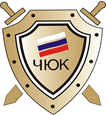 НОУ СПО«Челябинский юридический колледж»ОДОБРЕНА
на заседании предметно-цикловой комиссии «Общих гуманитарных и социально-экономических дисциплин»Протокол № 1от 24 сентября 2013 г.Составлены на основе федерального государственного образовательного стандарта СПО в соответствии с учебным планом и рабочей программой дисциплины по всем специальностям 1 курсаПредседатель предметно-цикловой комиссии Е.А.Соколова Составитель: Н.А.Рогозина преподаватель предметно-цикловой комиссии  общих гуманитарных и социально-экономических дисциплин Челябинского юридического колледжаРецензенты:  О.А.Суслова        Л.М.Алмаевапреподаватель предметно-цикловой комиссии общих гуманитарных и социально-экономических дисциплин Челябинского юридического колледжак.ист.н., преподаватель кафедры общих гуманитарных и социально-экономических дисциплин МОУ ВПО Южно-Уральского профессионального институтаПояснительная записка……………………………………………………..  4Контрольная работа  № 1…………………………………………………7Контрольная работа  № 2…………………………………………………9Контрольная работа  № 3…………………………………………………11Контрольная работа  № 4…………………………………………………13Контрольная работа  № 5…………………………………………………15Контрольная работа  № 6…………………………………………………17Контрольная работа  № 7…………………………………………………19Контрольная работа  № 8…………………………………………………21Контрольная работа  № 9…………………………………………………Контрольная работа  № 10………………………………………………..Информационное обеспечение……………………………………………232527Номер студенческого билетаНомер выполняемого варианта№ 111Первый № 112Второй№ 113Третий№ 114Четвертый№ 115Пятый№ 116Шестой№ 117Седьмой№ 118Восьмой№ 119Девятый№ 120Десятый?Биологи-ческиеЭкзистен-циальныеСоциальныеПрестижныеДуховные1234Экономическая системаЭкономическая системаЭкономическая системаЭкономическая системаЭкономическая системаЭкономикаТрадиционнаяРыночнаяПлановаяСмешаннаяХозяйство и производствоСобственностьЦенообразование Распределение Типы обществ           ?ИндустриальноеПостиндустриальное123Экономическая системаЭкономическая системаЭкономическая системаЭкономическая системаЭкономическая системаЭкономикаТрадиционнаяРыночнаяПлановаяСмешаннаяХозяйство и производствоСобственностьЦенообразование Распределение 123123412345Экономическая системаЭкономическая системаЭкономическая системаЭкономическая системаЭкономическая системаЭкономикаТрадиционнаяРыночнаяПлановаяСмешаннаяХозяйство и производствоСобственностьЦенообразование Распределение 12345Экономическая системаЭкономическая системаЭкономическая системаЭкономическая системаЭкономическая системаЭкономикаТрадиционнаяРыночнаяПлановаяСмешаннаяХозяйство и производствоСобственностьЦенообразование Распределение 12345Экономическая системаЭкономическая системаЭкономическая системаЭкономическая системаЭкономическая системаЭкономикаТрадиционнаяРыночнаяПлановаяСмешаннаяХозяйство и производствоСобственностьЦенообразование Распределение Научное познание?Предположения, догадки, выдвигаемые в ходе научного исследованияТеории: Система взаимосвязанных утверждений, законовЗаконы: Выводы о существенных, объективных, повторяющихся связях между предметами и явлениями Экономическая системаЭкономическая системаЭкономическая системаЭкономическая системаЭкономическая системаЭкономикаТрадиционнаяРыночнаяПлановаяСмешаннаяХозяйство и производствоСобственностьЦенообразование Распределение 12345Экономическая системаЭкономическая системаЭкономическая системаЭкономическая системаЭкономическая системаЭкономикаТрадиционнаяРыночнаяПлановаяСмешаннаяХозяйство и производствоСобственностьЦенообразование Распределение Экономическая системаЭкономическая системаЭкономическая системаЭкономическая системаЭкономическая системаЭкономикаТрадиционнаяРыночнаяПлановаяСмешаннаяХозяйство и производствоСобственностьЦенообразование Распределение Ненаучное познаниеНенаучное познаниеНенаучное познаниеНенаучное познаниеНенаучное познаниеМифологическое мышление??ПаранаукаХудожественное познаниеЭкономическая системаЭкономическая системаЭкономическая системаЭкономическая системаЭкономическая системаЭкономикаТрадиционнаяРыночнаяПлановаяСмешаннаяХозяйство и производствоСобственностьЦенообразование Распределение 123Экономическая системаЭкономическая системаЭкономическая системаЭкономическая системаЭкономическая системаЭкономикаТрадиционнаяРыночнаяПлановаяСмешаннаяХозяйство и производствоСобственностьЦенообразование Распределение 